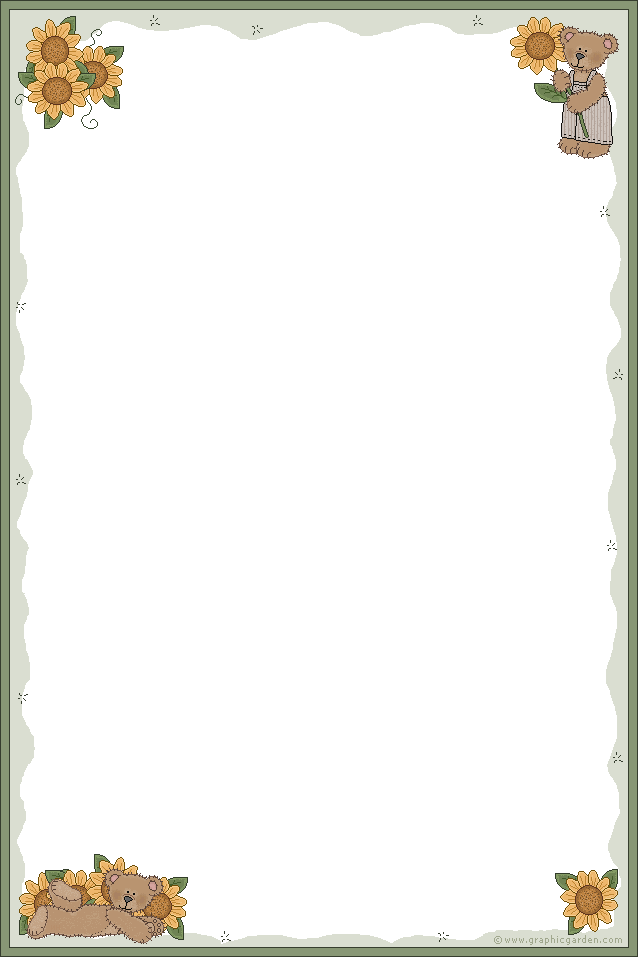 					          Septemberbrevet			Hej på er därhemma!Tänk nu har vi redan gått i skolan i 2 veckor. Tiden går fort när man har roligt.Vi har börjat jobba med digital klockan i matten och i svenskan har vi börjat med den nya läseboken ”Nyckeln till skatten ”. Vi har pratat om hur vi ska var mot varandra i klassen och skolans/klassens regler. På torsdag hade vi geografi och pratade om Sverige. Vi började med en quiz. Vi kommer fortsätta med geografi ett par veckor framöver.Vi kommer att ha en läsintensiv period efter vi haft föräldramötet på onsdag. Då jag berättar mera om den.Vi kommer även att ha matteläxa, men vi avvaktar lite med den. I dag och två följande fredagar kommer barnen att gå ut med Johan i skogen. Vi har delat in dem i tre grupper. Där kommer de jobba med allemansrätten, art kunskap och laga mat på trianga.  Vi välkomnar Markus som kommer att göra sin praktik här hos oss i fyra veckor.Viktiga datum:Onsdagen den 6 september är det föräldramöte kl.18.00–19.00. Välkomna till klassrummet.Torsdagen den 14 september kommer vi ha skoljoggen. Vi tillsammans springer en bana i Furulund. Efter man har sprungit kan det vara gott med lite vatten och en frukt, som man får ta med sig själv. Vi kommer att äta senare i bamba den här dagen. Tisdagen den 26 september ska vi åka till Skepplanda och bada. Då behöver alla ha med sig badkläder, handduk och tvål. Vi åker i hyrd buss från skolan och vi äter i bamba när vi kommer tillbaka. Det kan vara gott att äta en frukt efteråt när man badat klart. Torsdagen den 28 september ska vi åka till Konserthuset i Göteborg och få träffa musiker och därefter gå på konsert. Vi åker på förmiddagen och äter lunch när vi kommit hem till skolan igen.			Det var allt för den här gången.			Hälsningar Johan och Gisela